Example Using Response Outreach Area Mapper (ROAM)To get started, go to www.census.gov/ROAM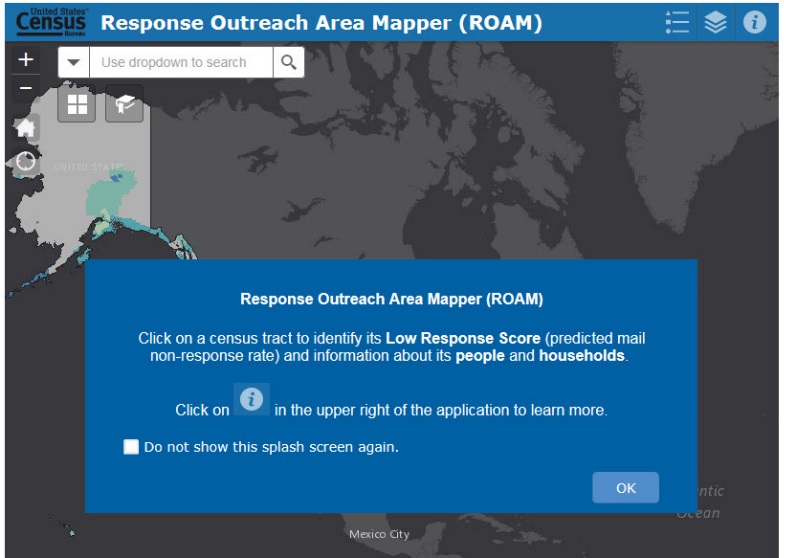 Buttons and Features of the Application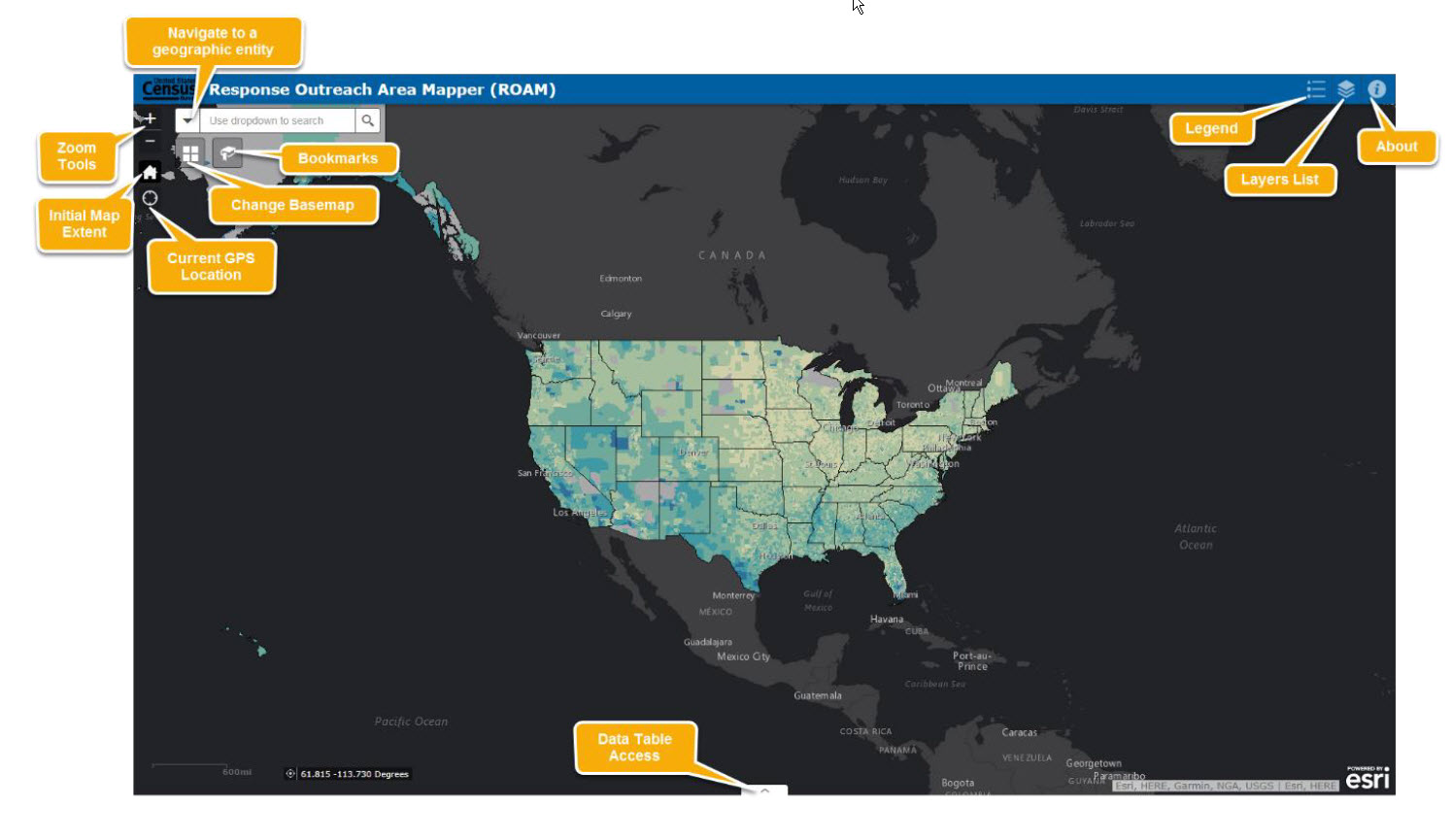 Use Drop-down menu to select a geography (in this example, select ‘County’)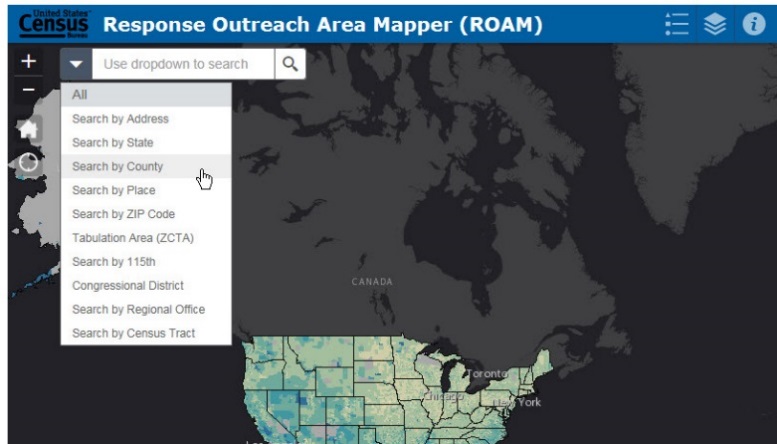 In the text box, type the name of a geography (in this example, type ‘Sacramento County’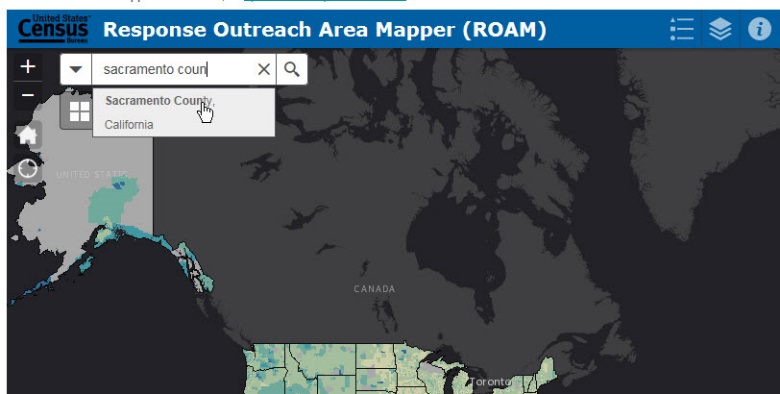 The Selected area is highlighted.  Click ‘X’ to close box and view/access data.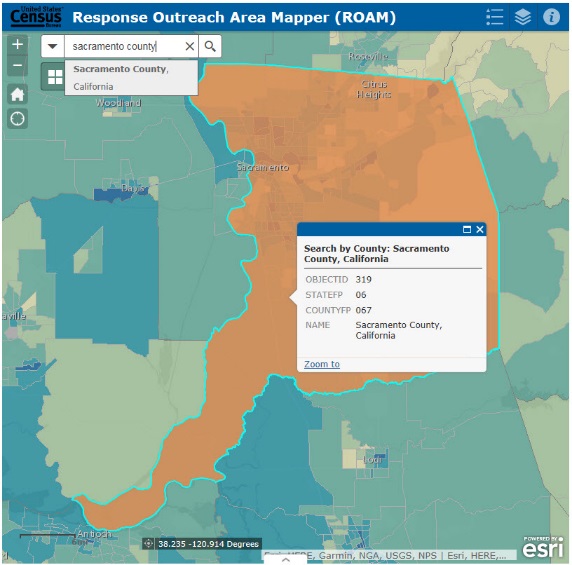 Tools.  Click Layer List and Select ‘Place Layer’ to view city/town layers on the map.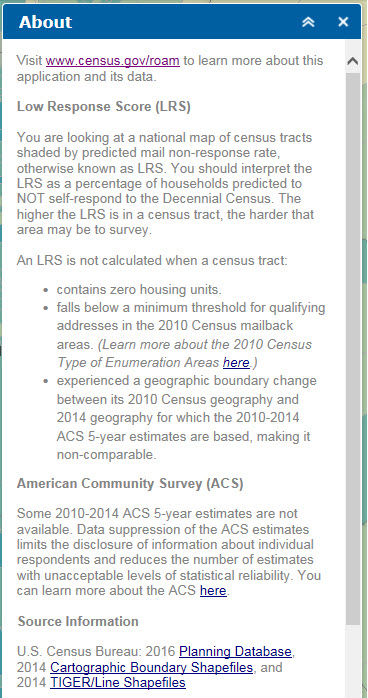 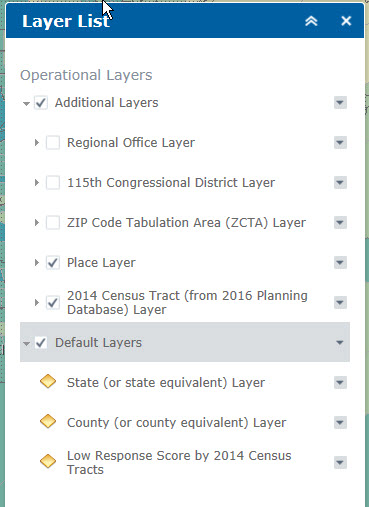 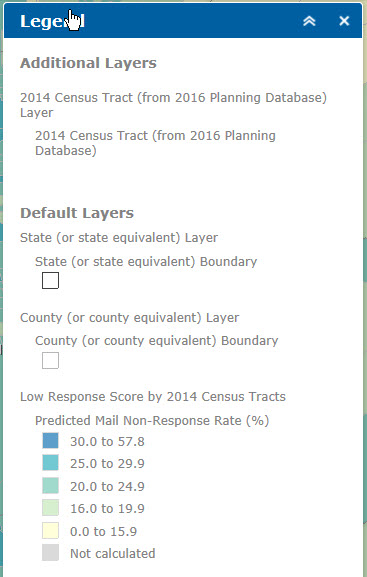 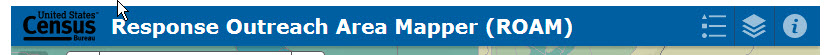 Zoom-in to view a city (place).  Click on a census tract to view information and data.Click the right arrow to view census tract data.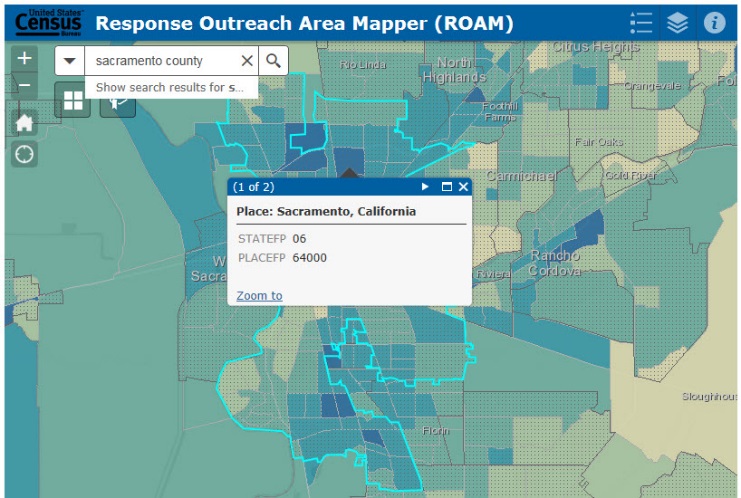 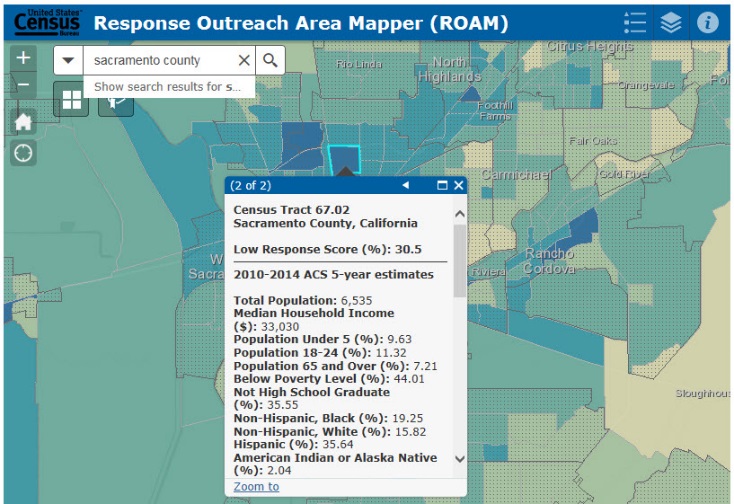 To view data and download data for one or more census tracts, click the arrow at bottom of screen.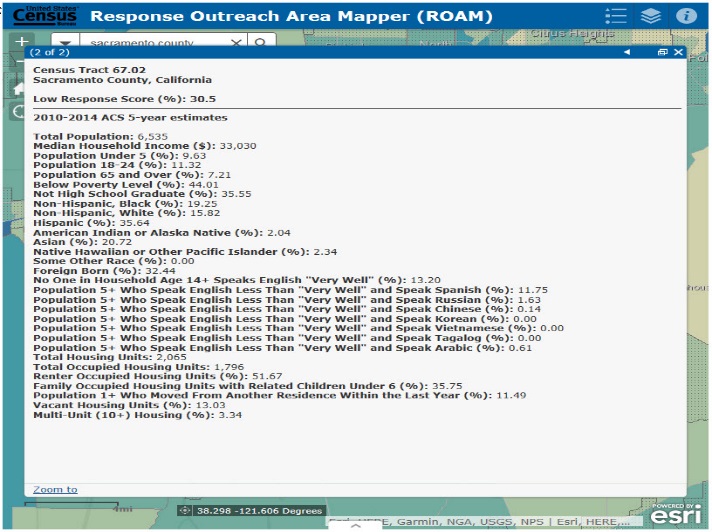 Scroll Right to view Low Response column.  Click column header to sort in ascending/descensing order.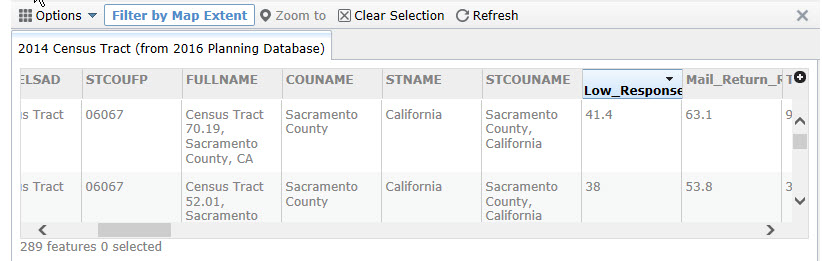 Steps to filer and view data for census tracts with Low Response Scores of 30 and Higher:Click ‘Options’ and ‘Filter’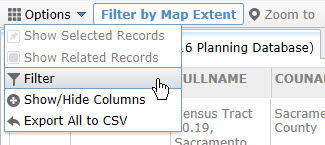 Click ‘Add a Filter Expression’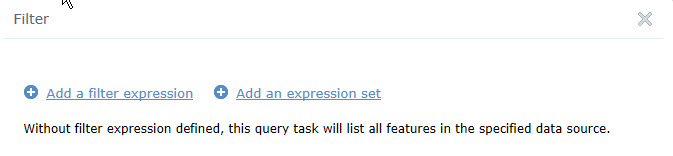 Select ‘Low Response Score’/ ‘Is at Least’/ ‘30’.  Then click ‘Ok’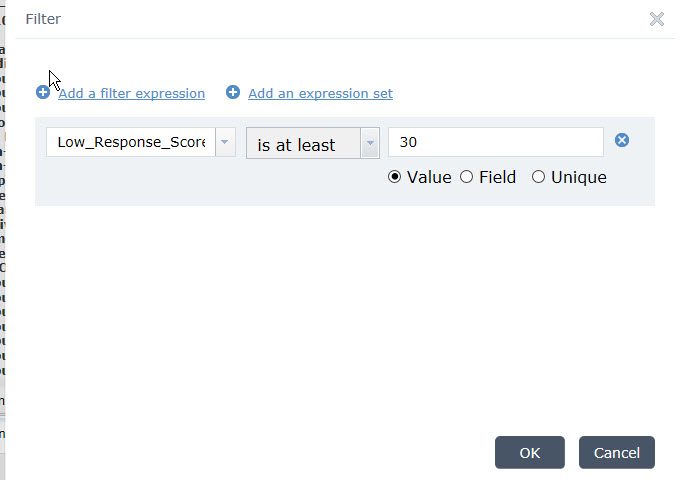 To download data, Click ‘Options’ and ‘Export All to CSV’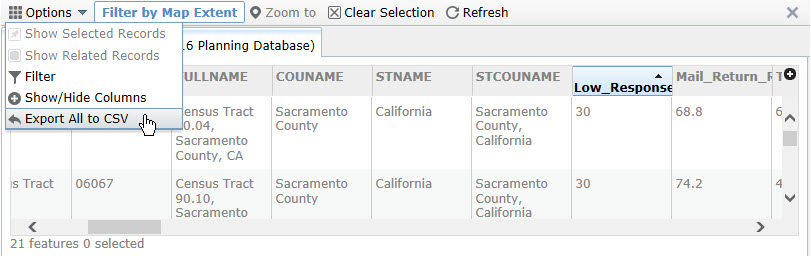 